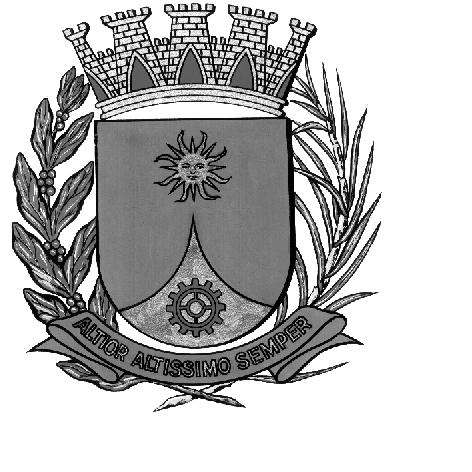 CÂMARA MUNICIPAL DE ARARAQUARAAUTÓGRAFO NÚMERO 225/16PROJETO DE LEI NÚMERO 235/16Denomina Dispositivo Viário “CLEMENTE MARCOLINO SOARES” e dá outras providências.Art. 1º Fica denominado CLEMENTE MARCOLINO SOARES, o Dispositivo Viário localizado na confluência da Rua Pedro Sanches Alcarás, com a Avenida 1, do loteamento Vila Nossa Senhora Aparecida, desta cidade. Art. 2º Esta lei entrará em vigor na data de sua publicação, revogadas as disposições em contrário.CÂMARA MUNICIPAL DE ARARAQUARA, aos 30 (trinta) dias do mês de novembro do ano de 2016 (dois mil e dezesseis).ELIAS CHEDIEKPresidentedlom